Браво в стиле Джеймса Бонда. Состоялась церемония вручения премий областного конкурса театральных работ29.05.2018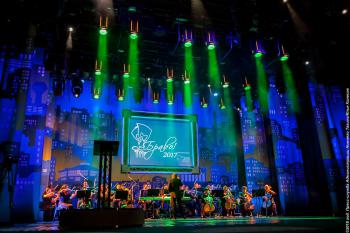 В Нижнетагильском драматическом театре имени Д.Н. Мамина-Сибиряка состоялась церемония награждения лауреатов XXXVI Свердловского областного конкурса театральных работ «Браво 2017».Коллектив тагильского театра, как принимающая сторона, придумал сценарий для участников праздничного мероприятия в стиле Джеймса Бонда. Весь вечер под известную музыку из фильма про агента 007 и с элементами «шпионского» антуража, победители и лауреаты конкурса принимали заслуженные награды. В этом году жюри решило не присуждать победу в номинации «Лучший спектакль в музыкальном театре», но не поскупилось на лауреатские звания в других категориях.Так, лучшим спектаклем в драматическом театре признана постановка Серовского театра драмы имени А.П. Чехова «Сучилища». Кроме того, артисты этого коллектива Карина Пестова и Кирилл Имеров стали победителями в номинациях «Лучшая женская роль в драматическом театре» и «Лучшая мужская роль в драматическом театре». Среди музыкальных театров критиками были отмечены работы дирижера Бориса Нодельмана и дуэта Андрея Пляскина и Юлии Дякиной в рок-опере «Орфей и Эвредика» Свердловского государственного академического театра музыкальной комедии. А вот оперетта «Баядера» Новоуральского театра музыки, драмы и комедии получила две номинации за лучшую работу художника Ивана Мальгина и лучшую роль второго плана, которую исполнила Ирина Сумская. Когда обсуждались детские спектакли и кукольные постановки, бесспорными лидерами оказались спектакль «Мойдодыр» Краснотурьинского театра кукол и спектакль «Жар-птица» Муниципального театра балета «Щелкунчик». Именно они признаны победителями фестиваля «Браво 2017».Нижнетагильский драматический театр также был отмечен несколькими дипломами. Художник-постановщик Дмитрий Разумов награжден в номинации «Лучший художник в драматическом театре» за спектакль «Двенадцать стульев». Специальных призов удостоены художественный руководитель Игорь Булыгин за виртуозную интерпретацию образа Кисы Воробьянинова в спектакле «Двенадцать стульев» и Василий Мещангин за создание галереи образов в этой же постановке.«Впервые фестиваль «Браво» проходит на театральных площадках двух городов – Екатеринбурга и Нижнего Тагила, и в этом случае выигрывают все. Театры расширяют свою географию, а зрители знакомятся с новыми коллективами и спектаклями. Все это способствует обмену идеями и профессиональным опытом», - сказал председатель Свердловского отделения союза театральных деятелей РФ Михаил Сафронов.В свою очередь, временно исполняющий обязанности Главы города Владислав Пинаев поздравил всех собравшихся с праздником и выразил надежду на то, что тагильский театр будет и дальше принимать фестиваль «Браво» на своей сцене. Он вручил Михаилу Сафронову копию известного тагильского подноса, который занесен в книгу рекордов России. 